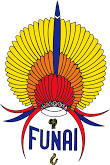 CURRÍCULOINFORMAÇÕES PESSOAISNome: Antonio Edgard Santos de Jesus	  Cargo comissionado: Ouvidor Fundação Nacional do índioFORMAÇÃO ACADÊMICA E CURSOS DE APERFEIÇOAMENTOÁREA DE FORMAÇÃO Graduação Superior  Curso e Instituição: Acadamia de Polícia Milita de Salvador Bahia  ÁREA DE FORMAÇÃO:Pós –Graduação em Gestão de Segurança Pública/CONSU/UNEB  ÁREA DE FORMAÇÃO: Bacharel em Segurança Pública  ÁREA DE FORMAÇÃO:Pós –Graduaçãoem Gestão de Segurança Pública /UNEB  Curso e Instituição: Gerenciamento de Crise/PM da Bahia  Curso e Instituição: Certificação em Ouvidoria  160 horas/ENAP  Curso e Instituição: Certificação em Ouvidoria  120 horas/ENAP  Curso e Instituição: Defesa do Usuário e Simplificação /ENAP  Curso e Instituição:Tratamento de Denúncias em Ouvidoria/ENAP  Curso e Instituição:Introdução à Gestão de Processos/ ENAP  Curso e Instituição: Ética e Serviço Público  Curso e Instituição Controle Social  Curso e Instituição : Gestão em Ouvidoria/ENAPEXPERIÊNCIA PROFISSIONALÓRGÃO:Polícia Militar do Estado da Bahia /PMBACargo: Comandante do Esquadrão de Polícia Montada(Cavalaria)  ÓRGÃO: Polícia Militar do Estado da Bahia /PMBA  Cargo: Comandante do Batalhão de Polícia de Choque/PMBA  ÓRGÃO: SESGE- Ministério da Justiça e Segurança PúbliaCargo: Coordenador de Segurança   ÓRGÃO: Ministério da Justiça e Segurança PúbliaCargo:Coordenador Geral de Operações Integradas da Diretoria de Operações da      Secretaria de Operações Integrads/MJSP  ÓRGÃO: Fundação Nacional do Índio  Cargo: Ouvidor